    OBVESTILO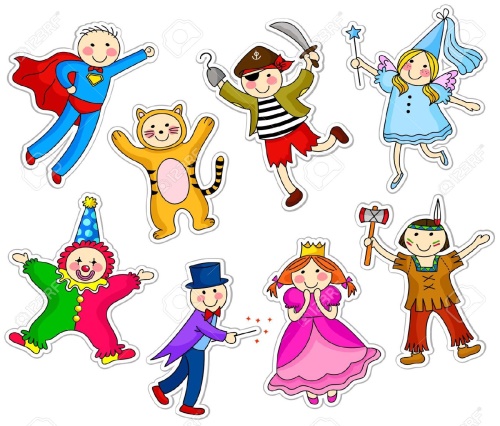 Na pustni torek, 28. 2. 2017, lahko otroci pridejo v vrtec našemljeni.Naš dan bo potekal sledeče:SONČKI in ŠKRATI - zajtrk ob 7:45. Ob  8:20 ogled KURENTOV, v Večnamenski športni dvorani OŠ Lovrenc na Pohorju.VSE SKUPINE VRTCA – POVORKA ob 9:00 do banke oz. zdravstvenega doma. Vabljeni, da si nas ogledate.MALICA – 9:45. Po njej sledi predstavitev vseh mask v večnamenskem prostoru vrtca (vse skupine se predstavijo).PLESNA ANIMACIJA s plesalkama iz plesne šole KUŠ NI ME – 10:30 do 11:00, v večnamenskem prostoru vrtca.Sledi kosilo, počitek in popoldanske dejavnosti.Nasmejan pozdrav, vzgojiteljice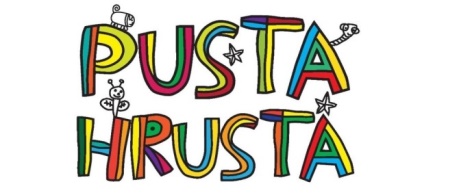 